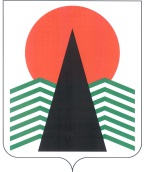 АДМИНИСТРАЦИЯ  НЕФТЕЮГАНСКОГО  РАЙОНАРАСПОРЯЖЕНИЕг.НефтеюганскО внесении изменений в распоряжение администрации Нефтеюганского района от 31.07.2019 № 461-ра «О назначении уполномоченных органов» В целях приведения в соответствие с распоряжением Правительства 
Ханты-Мансийского автономного округа – Югры от 14.06.2019 № 295-рп 
«О плане мероприятий по реализации концепции эффективности бюджетных расходов в 2019-2024 годах в Ханты-Мансийском автономном округе – Югре»:Внести изменение в распоряжение администрации Нефтеюганского района от 31.07.2019 № 461-ра «О назначении уполномоченных органов», заменив 
в заголовке приложения к распоряжению слова «ответственные лица» словами «уполномоченные органы».Настоящее распоряжение подлежит размещению на официальном сайте органов местного самоуправления Нефтеюганского района.Контроль за выполнением распоряжения возложить на заместителей главы Нефтеюганского района по направлениям деятельности. Исполняющий обязанности Главы района							С.А.Кудашкин23.08.2019№ 508-ра№ 508-ра